BELFAST & DISTRICT TENNIS LEAGUESJUVENILE LEAGUE 2017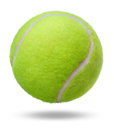 Girls U14	Division 2Holders – HildenDivisional Secretary: Susan Creber	077 1312 3835susan@bndtennis.net Weeks beginning…E-mail Result within 24 hours to 	susan@bndtennis.net Team Secretaries:ATTKerri Russell078 4037 1222BallycastleJo McGowan077 7153 8294Belfast Boat Club BBen Neal077 1174 9558CIYMS BKatie Hill075 1343 6407DownshireRoss McCarey078 4110 24943 April1 MayATT v BallycastleATT v Boat ClubDownshire v CIYMSBallycastle v DownshireBoat Club - byeCIYMS - bye10 April8 MayCIYMS v ATT Boat Club v CIYMSBallycastle v Boat ClubDownshire v ATTDownshire - byeBallycastle - bye24 AprilFixtures to be completed byCIYMS v BallycastleSunday 28 MayBoat Club v DownshirePlay-off on Saturday 3 JuneATT - bye@ 1.30pm